Про затвердження норм харчування у навчальних та дитячих закладах оздоровлення та відпочинку{Із змінами, внесеними згідно з Постановами КМ
№ 873 від 26.06.2007
№ 734 від 08.08.2012
№ 1086 від 28.11.2012
№ 353 від 06.08.2014
№ 211 від 23.03.2016
№ 73 від 06.02.2019}{У назві та тексті Постанови слова “оздоровчих закладах” замінено словами “дитячих закладах оздоровлення та відпочинку” згідно з Постановою КМ № 353 від 06.08.2014}Кабінет Міністрів України постановляє:1. Затвердити;1) норми харчування у:дошкільних навчальних закладах для дітей віком до одного року згідно з додатком 1;дошкільних навчальних закладах (крім санаторних) для дітей старше одного року згідно з додатком 2;санаторних дошкільних навчальних закладах (групах) згідно з додатком 3;дитячих будинках, загальноосвітніх школах-інтернатах, інтернатах у складі загальноосвітніх навчальних закладів, школах соціальної реабілітації та професійних училищах соціальної реабілітації, професійно-технічних навчальних закладах згідно з додатком 4;{Абзац п’ятий підпункту 1 пункту 1 із змінами, внесеними згідно з Постановою КМ № 734 від 08.08.2012}закладах спеціалізованої освіти спортивного профілю із специфічними умовами навчання згідно з додатком 5;{Абзац шостий підпункту 1 пункту 1 в редакції Постанов КМ № 211 від 23.03.2016, № 73 від 06.02.2019}дитячих закладах оздоровлення та відпочинку згідно з додатком 6;{Абзац сьомий підпункту 1 пункту 1 в редакції Постанови КМ № 353 від 06.08.2014}загальноосвітніх навчальних закладах для одноразового харчування учнів згідно з додатком 7;2) норми заміни продуктів за енергоцінністю згідно з додатком 8.2. Установити, що використання у харчуванні дітей у навчальних та дитячих закладах оздоровлення та відпочинку спеціальних харчових продуктів без погодження з Міністерством охорони здоров'я забороняється.2-1. Установити, що студенти Кам'янець-Подільського планово-економічного технікуму-інтернату і Харківського обліково-економічного технікуму-інтернату імені Ф.Г. Ананченка, які є дітьми-інвалідами та інвалідами I-III групи, забезпечуються харчуванням згідно з натуральними добовими нормами харчування в інтернатних установах для громадян похилого віку та інвалідів, вищих навчальних закладах I-II рівня акредитації сфери управління Мінсоцполітики, затвердженими постановою Кабінету Міністрів України від 13 березня 2002 р. № 324 "Про затвердження натуральних добових норм харчування в інтернатних установах, навчальних та санаторних закладах сфери управління Міністерства соціальної політики" (Офіційний вісник України, 2002 р., № 12, ст. 592; 2012 р., № 7, ст. 249).{Постанову доповнено пунктом 2-1 згідно з Постановою КМ № 1086 від 28.11.2012}3. Міністерству освіти і науки, іншим центральним органам виконавчої влади, Раді міністрів Автономної Республіки Крим, обласним, Київській та Севастопольській міським державним адміністраціям забезпечити дотримання норм харчування у навчальних та дитячих закладах оздоровлення та відпочинку, затверджених цією постановою, у межах відповідних бюджетних призначень.{Пункт 3 із змінами, внесеними згідно з Постановами КМ № 734 від 08.08.2012, № 353 від 06.08.2014}4. Міністерству охорони здоров'я разом з Міністерством освіти і науки установити до 1 травня 2005 р. порядок організації харчування дітей у навчальних та дитячих закладах оздоровлення та відпочинку.{Пункт 4 із змінами, внесеними згідно з Постановами КМ № 734 від 08.08.2012, № 353 від 06.08.2014}5. Ця постанова набирає чинності з 1 січня 2005 року.НОРМИ
харчування у дошкільних навчальних закладах для дітей віком до одного року(денна норма на одну дитину, грамів)НОРМИ
харчування у дошкільних навчальних закладах (крім санаторних) для дітей старше одного року(денна норма на одну дитину, грамів)НОРМИ
харчування у санаторних дошкільних навчальних закладах (групах)(денна норма на одну дитину, грамів)НОРМИ
харчування у дитячих будинках, загальноосвітніх школах-інтернатах, інтернатах у складі загальноосвітніх навчальних закладів, школах соціальної реабілітації та професійних училищах соціальної реабілітації, професійно-технічних навчальних закладах{Назва додатка 4 із змінами, внесеними згідно з постановою Кабінету Міністрів України № 734 від 08.08.2012}(денна норма на одну дитину, грамів){Додаток 4 із змінами, внесеними згідно з Постановами КМ № 873 від 26.06.2007, № 734 від 08.08.2012}НОРМИ
харчування у закладах спеціалізованої освіти спортивного профілю із специфічними умовами навчання{Додаток 5 в редакції Постанови КМ № 73 від 06.02.2019}НОРМИ
харчування у дитячих закладах оздоровлення та відпочинку(денна норма на одну дитину, грамів/ккал){Додаток 6 в редакції Постанови КМ № 353 від 06.08.2014}НОРМИ
харчування у загальноосвітніх навчальних закладах для одноразового харчування учнів(норма на одного учня, грамів)НОРМИ
заміни продуктів за енергоцінністю{Додаток 8 в редакції Постанови КМ № 353 від 06.08.2014}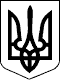 КАБІНЕТ МІНІСТРІВ УКРАЇНИ
ПОСТАНОВАвід 22 листопада 2004 р. № 1591
КиївПрем'єр-міністр УкраїниВ.ЯНУКОВИЧІнд. 28Додаток 1
до постанови Кабінету Міністрів України
від 22 листопада 2004 р. № 1591Найменування продуктуНайменування продуктуНайменування продуктуВікова група (місяців)Вікова група (місяців)Вікова група (місяців)Вікова група (місяців)Вікова група (місяців)Найменування продуктуНайменування продуктуНайменування продукту0-34-56-78-128-12Сухі адаптовані молочні сумішіСухі адаптовані молочні сумішіСухі адаптовані молочні суміші80-10090-12075-8030-6030-60(або рідкі адаптовані молочні суміші)(або рідкі адаптовані молочні суміші)(або рідкі адаптовані молочні суміші)(700-900)1000)(900-800)(600-500)(600-500)(або рідкі адаптовані молочні суміші)(або рідкі адаптовані молочні суміші)(або рідкі адаптовані молочні суміші)(700-900)1000)(900-800)(600-500)(600-500)Хліб житній (з 10 місяців)Хліб житній (з 10 місяців)Хліб житній (з 10 місяців)5-105-10Хліб пшеничний (з 8 місяців)Хліб пшеничний (з 8 місяців)Хліб пшеничний (з 8 місяців)5-105-10КрохмальКрохмальКрохмаль122Крупи, бобові, макаронні виробиКрупи, бобові, макаронні виробиКрупи, бобові, макаронні вироби2025-3025-30КартопляКартопляКартопля508585ОвочіОвочіОвочі120180180Фрукти свіжі, цитрусовіФрукти свіжі, цитрусовіФрукти свіжі, цитрусові10-6070-12070-120СокиСокиСоки30-5050-10050-100Фрукти сушеніФрукти сушеніФрукти сушені1-44-64-6Кондитерські вироби (сухарики, печиво)Кондитерські вироби (сухарики, печиво)Кондитерські вироби (сухарики, печиво)3-153-15ЦукорЦукорЦукор303030Масло вершковеМасло вершковеМасло вершкове1-44-64-6ОліяОліяОлія1-33-63-6Яйця, штукЯйця, штукЯйця, штук1/5 жовтка1/4 - 1/2 жовтка1/4 - 1/2 жовткаМолоко, кисломолочні продуктиМолоко, кисломолочні продуктиМолоко, кисломолочні продукти100-200300-380300-380Сир кисломолочнийСир кисломолочнийСир кисломолочний10-3030-5030-50М’ясо, м’ясопродуктиМ’ясо, м’ясопродуктиМ’ясо, м’ясопродукти50-9050-90Риба, рибопродуктиРиба, рибопродуктиРиба, рибопродукти15-2515-25Кава злакова, цикорійКава злакова, цикорійКава злакова, цикорій11КакаоКакаоКакао11ЧайЧайЧай0,10,1Сіль, сіль йодованаСіль, сіль йодованаСіль, сіль йодована122Хімічний складХімічний складХімічний складБілкиБілкиБілки1519233232у тому числі тваринніу тому числі тваринніу тому числі тваринні1519222525ЖириЖириЖири3038536161у тому числі рослинніу тому числі рослинніу тому числі рослинні366ВуглеводиВуглеводиВуглеводи6677115143143Енергоцінність, ккалЕнергоцінність, ккалЕнергоцінність, ккал660730102912491249__________
Примітка:
Продукти щоденного споживання (молоко, хліб, масло вершкове) використовуються в межах денної норми +(-) 5 відсотків, а такі продукти, як сир, риба, дріжджі, - кілька разів на тиждень. Наприклад, денна норма риби - 15 грамів на дитину, використовується в меню 3 рази на тиждень. Розрахунок проводиться таким чином: (15 х 7) : 3 = 105 : 3 = 35 грамів (на день).
Продукти щоденного споживання (молоко, хліб, масло вершкове) використовуються в межах денної норми +(-) 5 відсотків, а такі продукти, як сир, риба, дріжджі, - кілька разів на тиждень. Наприклад, денна норма риби - 15 грамів на дитину, використовується в меню 3 рази на тиждень. Розрахунок проводиться таким чином: (15 х 7) : 3 = 105 : 3 = 35 грамів (на день).
Продукти щоденного споживання (молоко, хліб, масло вершкове) використовуються в межах денної норми +(-) 5 відсотків, а такі продукти, як сир, риба, дріжджі, - кілька разів на тиждень. Наприклад, денна норма риби - 15 грамів на дитину, використовується в меню 3 рази на тиждень. Розрахунок проводиться таким чином: (15 х 7) : 3 = 105 : 3 = 35 грамів (на день).
Продукти щоденного споживання (молоко, хліб, масло вершкове) використовуються в межах денної норми +(-) 5 відсотків, а такі продукти, як сир, риба, дріжджі, - кілька разів на тиждень. Наприклад, денна норма риби - 15 грамів на дитину, використовується в меню 3 рази на тиждень. Розрахунок проводиться таким чином: (15 х 7) : 3 = 105 : 3 = 35 грамів (на день).
Продукти щоденного споживання (молоко, хліб, масло вершкове) використовуються в межах денної норми +(-) 5 відсотків, а такі продукти, як сир, риба, дріжджі, - кілька разів на тиждень. Наприклад, денна норма риби - 15 грамів на дитину, використовується в меню 3 рази на тиждень. Розрахунок проводиться таким чином: (15 х 7) : 3 = 105 : 3 = 35 грамів (на день).__________
Примітка:
Продукти щоденного споживання (молоко, хліб, масло вершкове) використовуються в межах денної норми +(-) 5 відсотків, а такі продукти, як сир, риба, дріжджі, - кілька разів на тиждень. Наприклад, денна норма риби - 15 грамів на дитину, використовується в меню 3 рази на тиждень. Розрахунок проводиться таким чином: (15 х 7) : 3 = 105 : 3 = 35 грамів (на день).
Продукти щоденного споживання (молоко, хліб, масло вершкове) використовуються в межах денної норми +(-) 5 відсотків, а такі продукти, як сир, риба, дріжджі, - кілька разів на тиждень. Наприклад, денна норма риби - 15 грамів на дитину, використовується в меню 3 рази на тиждень. Розрахунок проводиться таким чином: (15 х 7) : 3 = 105 : 3 = 35 грамів (на день).
Продукти щоденного споживання (молоко, хліб, масло вершкове) використовуються в межах денної норми +(-) 5 відсотків, а такі продукти, як сир, риба, дріжджі, - кілька разів на тиждень. Наприклад, денна норма риби - 15 грамів на дитину, використовується в меню 3 рази на тиждень. Розрахунок проводиться таким чином: (15 х 7) : 3 = 105 : 3 = 35 грамів (на день).
Продукти щоденного споживання (молоко, хліб, масло вершкове) використовуються в межах денної норми +(-) 5 відсотків, а такі продукти, як сир, риба, дріжджі, - кілька разів на тиждень. Наприклад, денна норма риби - 15 грамів на дитину, використовується в меню 3 рази на тиждень. Розрахунок проводиться таким чином: (15 х 7) : 3 = 105 : 3 = 35 грамів (на день).
Продукти щоденного споживання (молоко, хліб, масло вершкове) використовуються в межах денної норми +(-) 5 відсотків, а такі продукти, як сир, риба, дріжджі, - кілька разів на тиждень. Наприклад, денна норма риби - 15 грамів на дитину, використовується в меню 3 рази на тиждень. Розрахунок проводиться таким чином: (15 х 7) : 3 = 105 : 3 = 35 грамів (на день).Додаток 2
до постанови Кабінету Міністрів України
від 22 листопада 2004 р. № 1591Найменування продуктуНайменування продуктуНайменування продуктуВікова група (років)Вікова група (років)Вікова група (років)Вікова група (років)Вікова група (років)Вікова група (років)Найменування продуктуНайменування продуктуНайменування продуктувід 1 до 3від 1 до 3від 3 до 6 (7)від 3 до 6 (7)від 3 до 6 (7)від 3 до 6 (7)Найменування продуктуНайменування продуктуНайменування продуктуКількість приймання їжіКількість приймання їжіКількість приймання їжіКількість приймання їжіКількість приймання їжіКількість приймання їжіНайменування продуктуНайменування продуктуНайменування продукту344344Хліб житнійХліб житнійХліб житній203030406060Хліб пшеничнийХліб пшеничнийХліб пшеничний55808080120120Борошно пшеничнеБорошно пшеничнеБорошно пшеничне152020253232КрохмальКрохмальКрохмаль333444Крупи, бобові, макаронні виробиКрупи, бобові, макаронні виробиКрупи, бобові, макаронні вироби304040455050КартопляКартопляКартопля130150150190220220Овочі різніОвочі різніОвочі різні180210210230260260Фрукти свіжі, цитрусовіФрукти свіжі, цитрусовіФрукти свіжі, цитрусові459090100100100СокиСокиСоки50505070100100Фрукти сушеніФрукти сушеніФрукти сушені101010101010Кондитерські виробиКондитерські виробиКондитерські вироби51515152020ЦукорЦукорЦукор354040455050Мед, медопродуктиМед, медопродуктиМед, медопродукти111222Масло вершковеМасло вершковеМасло вершкове121919212525ОліяОліяОлія69991515СалоСалоСало111222Яйця, штукЯйця, штукЯйця, штук1/41/21/21/21/21/2Молоко, кисломолочні продуктиМолоко, кисломолочні продуктиМолоко, кисломолочні продукти350450450400500500Сир кисломолочнийСир кисломолочнийСир кисломолочний354040455050Сир твердийСир твердийСир твердий333555СметанаСметанаСметана51010101515М’ясо, м’ясопродуктиМ’ясо, м’ясопродуктиМ’ясо, м’ясопродукти608585100110110Риба, рибопродуктиРиба, рибопродуктиРиба, рибопродукти202525455050Кава злакова, цикорійКава злакова, цикорійКава злакова, цикорій111444КакаоКакаоКакао111222ЧайЧайЧай0,20,20,20,20,20,2Сіль, сіль йодованаСіль, сіль йодованаСіль, сіль йодована222588ДріжджіДріжджіДріжджі11111,51,5Лавровий листЛавровий листЛавровий лист0,050,050,050,10,10,1Сухарі панірувальніСухарі панірувальніСухарі панірувальні233233Томатна пастаТоматна пастаТоматна паста233233Ванільний цукорВанільний цукорВанільний цукор0,10,10,10,10,10,1Кислота лимоннаКислота лимоннаКислота лимонна0,10,10,10,10,10,1Хімічний складХімічний складХімічний складБілкиБілкиБілки46,660,660,668,181,581,5у тому числі тваринніу тому числі тваринніу тому числі тваринні29,137,537,548,448,548,5ЖириЖириЖири45,663,563,571,786,586,5у тому числі рослинніу тому числі рослинніу тому числі рослинні8,412,312,312,717,817,8ВуглеводиВуглеводиВуглеводи167,6229,3229,3239,2298,8298,8Енергоцінність, ккалЕнергоцінність, ккалЕнергоцінність, ккал1267,21731,21731,21874,82299,42299,4__________
Примітки:
1. Продукти щоденного споживання (молоко, хліб, масло вершкове) використовуються в межах денної норми +(-) 5 відсотків, а такі продукти, як сир, риба, дріжджі, - кілька разів на тиждень. Наприклад, денна норма риби - 50 грамів на дитину, використовується в меню 3 рази на тиждень при роботі дошкільного навчального закладу 5 днів на тиждень. Розрахунок проводиться таким чином: (50 х 5) : 3 = 250 : 3 = 83 грамів.
1. Продукти щоденного споживання (молоко, хліб, масло вершкове) використовуються в межах денної норми +(-) 5 відсотків, а такі продукти, як сир, риба, дріжджі, - кілька разів на тиждень. Наприклад, денна норма риби - 50 грамів на дитину, використовується в меню 3 рази на тиждень при роботі дошкільного навчального закладу 5 днів на тиждень. Розрахунок проводиться таким чином: (50 х 5) : 3 = 250 : 3 = 83 грамів.
1. Продукти щоденного споживання (молоко, хліб, масло вершкове) використовуються в межах денної норми +(-) 5 відсотків, а такі продукти, як сир, риба, дріжджі, - кілька разів на тиждень. Наприклад, денна норма риби - 50 грамів на дитину, використовується в меню 3 рази на тиждень при роботі дошкільного навчального закладу 5 днів на тиждень. Розрахунок проводиться таким чином: (50 х 5) : 3 = 250 : 3 = 83 грамів.
1. Продукти щоденного споживання (молоко, хліб, масло вершкове) використовуються в межах денної норми +(-) 5 відсотків, а такі продукти, як сир, риба, дріжджі, - кілька разів на тиждень. Наприклад, денна норма риби - 50 грамів на дитину, використовується в меню 3 рази на тиждень при роботі дошкільного навчального закладу 5 днів на тиждень. Розрахунок проводиться таким чином: (50 х 5) : 3 = 250 : 3 = 83 грамів.
1. Продукти щоденного споживання (молоко, хліб, масло вершкове) використовуються в межах денної норми +(-) 5 відсотків, а такі продукти, як сир, риба, дріжджі, - кілька разів на тиждень. Наприклад, денна норма риби - 50 грамів на дитину, використовується в меню 3 рази на тиждень при роботі дошкільного навчального закладу 5 днів на тиждень. Розрахунок проводиться таким чином: (50 х 5) : 3 = 250 : 3 = 83 грамів.
1. Продукти щоденного споживання (молоко, хліб, масло вершкове) використовуються в межах денної норми +(-) 5 відсотків, а такі продукти, як сир, риба, дріжджі, - кілька разів на тиждень. Наприклад, денна норма риби - 50 грамів на дитину, використовується в меню 3 рази на тиждень при роботі дошкільного навчального закладу 5 днів на тиждень. Розрахунок проводиться таким чином: (50 х 5) : 3 = 250 : 3 = 83 грамів.__________
Примітки:2. У літній оздоровчий період (90 днів) витрати на харчування збільшуються на 10 відсотків для придбання свіжих овочів і фруктів.2. У літній оздоровчий період (90 днів) витрати на харчування збільшуються на 10 відсотків для придбання свіжих овочів і фруктів.2. У літній оздоровчий період (90 днів) витрати на харчування збільшуються на 10 відсотків для придбання свіжих овочів і фруктів.2. У літній оздоровчий період (90 днів) витрати на харчування збільшуються на 10 відсотків для придбання свіжих овочів і фруктів.2. У літній оздоровчий період (90 днів) витрати на харчування збільшуються на 10 відсотків для придбання свіжих овочів і фруктів.2. У літній оздоровчий період (90 днів) витрати на харчування збільшуються на 10 відсотків для придбання свіжих овочів і фруктів.Додаток 3
до постанови Кабінету Міністрів України
від 22 листопада 2004 р. № 1591Найменування продуктуНайменування продуктуНайменування продуктуСанаторні заклади (групи) різних профілівСанаторні заклади (групи) різних профілівСанаторні заклади (групи) різних профілівСанаторні заклади (групи) різних профілівСанаторні заклади (групи) для дітей, які страждають на захворювання органів травленняСанаторні заклади (групи) для дітей, які страждають на захворювання органів травленняСанаторні заклади (групи) для дітей, які страждають на захворювання органів травленняНайменування продуктуНайменування продуктуНайменування продуктуВікова група (років)Вікова група (років)Вікова група (років)Вікова група (років)Вікова група (років)Вікова група (років)Вікова група (років)Найменування продуктуНайменування продуктуНайменування продуктувід 1до 3від 1до 3від 3 до 6(7)від 3 до 6(7)від 1 до 3від 3 до 6(7)від 3 до 6(7)Найменування продуктуНайменування продуктуНайменування продуктуКількість приймання їжіКількість приймання їжіКількість приймання їжіКількість приймання їжіКількість приймання їжіКількість приймання їжіКількість приймання їжіНайменування продуктуНайменування продуктуНайменування продукту3434555Хліб житнійХліб житнійХліб житній30305050Хліб пшеничнийХліб пшеничнийХліб пшеничний557070110100160160Борошно пшеничнеБорошно пшеничнеБорошно пшеничне15203235102525КрохмальКрохмальКрохмаль2334344Крупи, бобові, макаронні виробиКрупи, бобові, макаронні виробиКрупи, бобові, макаронні вироби30354550406060КартопляКартопляКартопля140150220240150200200Овочі різніОвочі різніОвочі різні200250250300180250250Фрукти свіжі, цитрусовіФрукти свіжі, цитрусовіФрукти свіжі, цитрусові100150160200100150150СокиСокиСоки607010013050100100Фрукти сушеніФрукти сушеніФрукти сушені10101012152020Кондитерські виробиКондитерські виробиКондитерські вироби8121520102020ЦукорЦукорЦукор35404550405555Мед, медопродуктиМед, медопродуктиМед, медопродукти1134144Масло вершковеМасло вершковеМасло вершкове25323040303535ОліяОліяОлія69121761010Яйця, штукЯйця, штукЯйця, штук1/2111111Молоко, кисломолочні продуктиМолоко, кисломолочні продуктиМолоко, кисломолочні продукти400500450550500550550Сир кисломолочнийСир кисломолочнийСир кисломолочний45506070507070Сир твердийСир твердийСир твердий55101051010СметанаСметанаСметана10121518101515М’ясо, м’ясопродуктиМ’ясо, м’ясопродуктиМ’ясо, м’ясопродукти85110120130100120120Риба, рибопродуктиРиба, рибопродуктиРиба, рибопродукти30306060306060Кава злакова, цикорійКава злакова, цикорійКава злакова, цикорій1122122КакаоКакаоКакао1124ЧайЧайЧай0,10,20,20,20,10,20,2Сіль, сіль йодованаСіль, сіль йодованаСіль, сіль йодована5588588ДріжджіДріжджіДріжджі111,51,5111Лавровий листЛавровий листЛавровий лист0,020,020,020,020,020,020,02Сухарі панірувальніСухарі панірувальніСухарі панірувальні2323233Томатна пастаТоматна пастаТоматна паста2323122Хімічний складХімічний складХімічний складБілкиБілкиБілки60,277,198,111669,396,696,6у тому числі тваринніу тому числі тваринніу тому числі тваринні41,451,86669496969ЖириЖириЖири68,389,3110,2127,780,8113,7113,7у тому числі рослинніу тому числі рослинніу тому числі рослинні8,612,51724,18,613,713,7ВуглеводиВуглеводиВуглеводи194,7260,7316,3428,3223,7304,1304,1Енергоцінність, ккалЕнергоцінність, ккалЕнергоцінність, ккал1634,521552649,13326,218992625,92625,9__________
Примітки:
1. Продукти щоденного споживання (молоко, хліб, масло вершкове) використовуються в межах денної норми +(-) 5 відсотків, а такі продукти, як сир, риба, дріжджі, - кілька разів на тиждень. Наприклад, денна норма риби - 50 грамів на дитину, використовується в меню 3 рази на тиждень при роботі дошкільного навчального закладу 5 днів на тиждень. Розрахунок проводиться таким чином: ( 60 х 5 ) : 3 = 300 : 3 = 100 грамів.
1. Продукти щоденного споживання (молоко, хліб, масло вершкове) використовуються в межах денної норми +(-) 5 відсотків, а такі продукти, як сир, риба, дріжджі, - кілька разів на тиждень. Наприклад, денна норма риби - 50 грамів на дитину, використовується в меню 3 рази на тиждень при роботі дошкільного навчального закладу 5 днів на тиждень. Розрахунок проводиться таким чином: ( 60 х 5 ) : 3 = 300 : 3 = 100 грамів.
1. Продукти щоденного споживання (молоко, хліб, масло вершкове) використовуються в межах денної норми +(-) 5 відсотків, а такі продукти, як сир, риба, дріжджі, - кілька разів на тиждень. Наприклад, денна норма риби - 50 грамів на дитину, використовується в меню 3 рази на тиждень при роботі дошкільного навчального закладу 5 днів на тиждень. Розрахунок проводиться таким чином: ( 60 х 5 ) : 3 = 300 : 3 = 100 грамів.
1. Продукти щоденного споживання (молоко, хліб, масло вершкове) використовуються в межах денної норми +(-) 5 відсотків, а такі продукти, як сир, риба, дріжджі, - кілька разів на тиждень. Наприклад, денна норма риби - 50 грамів на дитину, використовується в меню 3 рази на тиждень при роботі дошкільного навчального закладу 5 днів на тиждень. Розрахунок проводиться таким чином: ( 60 х 5 ) : 3 = 300 : 3 = 100 грамів.
1. Продукти щоденного споживання (молоко, хліб, масло вершкове) використовуються в межах денної норми +(-) 5 відсотків, а такі продукти, як сир, риба, дріжджі, - кілька разів на тиждень. Наприклад, денна норма риби - 50 грамів на дитину, використовується в меню 3 рази на тиждень при роботі дошкільного навчального закладу 5 днів на тиждень. Розрахунок проводиться таким чином: ( 60 х 5 ) : 3 = 300 : 3 = 100 грамів.
1. Продукти щоденного споживання (молоко, хліб, масло вершкове) використовуються в межах денної норми +(-) 5 відсотків, а такі продукти, як сир, риба, дріжджі, - кілька разів на тиждень. Наприклад, денна норма риби - 50 грамів на дитину, використовується в меню 3 рази на тиждень при роботі дошкільного навчального закладу 5 днів на тиждень. Розрахунок проводиться таким чином: ( 60 х 5 ) : 3 = 300 : 3 = 100 грамів.
1. Продукти щоденного споживання (молоко, хліб, масло вершкове) використовуються в межах денної норми +(-) 5 відсотків, а такі продукти, як сир, риба, дріжджі, - кілька разів на тиждень. Наприклад, денна норма риби - 50 грамів на дитину, використовується в меню 3 рази на тиждень при роботі дошкільного навчального закладу 5 днів на тиждень. Розрахунок проводиться таким чином: ( 60 х 5 ) : 3 = 300 : 3 = 100 грамів.__________
Примітки:2. Діти, хворі на туберкульоз та інфіковані мікобактеріями туберкульозу, забезпечуються харчуванням згідно з нормами, затвердженими постановою Кабінету Міністрів України від 27 грудня 2001 р. № 1752 "Про норми харчування для осіб, хворих на туберкульоз та інфікованих мікобактеріями туберкульозу".2. Діти, хворі на туберкульоз та інфіковані мікобактеріями туберкульозу, забезпечуються харчуванням згідно з нормами, затвердженими постановою Кабінету Міністрів України від 27 грудня 2001 р. № 1752 "Про норми харчування для осіб, хворих на туберкульоз та інфікованих мікобактеріями туберкульозу".2. Діти, хворі на туберкульоз та інфіковані мікобактеріями туберкульозу, забезпечуються харчуванням згідно з нормами, затвердженими постановою Кабінету Міністрів України від 27 грудня 2001 р. № 1752 "Про норми харчування для осіб, хворих на туберкульоз та інфікованих мікобактеріями туберкульозу".2. Діти, хворі на туберкульоз та інфіковані мікобактеріями туберкульозу, забезпечуються харчуванням згідно з нормами, затвердженими постановою Кабінету Міністрів України від 27 грудня 2001 р. № 1752 "Про норми харчування для осіб, хворих на туберкульоз та інфікованих мікобактеріями туберкульозу".2. Діти, хворі на туберкульоз та інфіковані мікобактеріями туберкульозу, забезпечуються харчуванням згідно з нормами, затвердженими постановою Кабінету Міністрів України від 27 грудня 2001 р. № 1752 "Про норми харчування для осіб, хворих на туберкульоз та інфікованих мікобактеріями туберкульозу".2. Діти, хворі на туберкульоз та інфіковані мікобактеріями туберкульозу, забезпечуються харчуванням згідно з нормами, затвердженими постановою Кабінету Міністрів України від 27 грудня 2001 р. № 1752 "Про норми харчування для осіб, хворих на туберкульоз та інфікованих мікобактеріями туберкульозу".2. Діти, хворі на туберкульоз та інфіковані мікобактеріями туберкульозу, забезпечуються харчуванням згідно з нормами, затвердженими постановою Кабінету Міністрів України від 27 грудня 2001 р. № 1752 "Про норми харчування для осіб, хворих на туберкульоз та інфікованих мікобактеріями туберкульозу".Додаток 4
до постанови Кабінету Міністрів України
від 22 листопада 2004 р. № 1591Найменування продуктуНайменування продуктуНайменування продуктуВікова група (років)Вікова група (років)Вікова група (років)Вікова група (років)Вікова група (років)Найменування продуктуНайменування продуктуНайменування продуктувід 3 до 6від 6 до 10від 10 до 13від 13 і старшевід 13 і старшеХліб житнійХліб житнійХліб житній100150180200200Хліб пшеничнийХліб пшеничнийХліб пшеничний130180230250250Борошно пшеничнеБорошно пшеничнеБорошно пшеничне3040455050КрохмальКрохмальКрохмаль33333Крупи, бобові, макаронні виробиКрупи, бобові, макаронні виробиКрупи, бобові, макаронні вироби4565808080КартопляКартопляКартопля300350400420420Овочі свіжіОвочі свіжіОвочі свіжі350400450470470Фрукти свіжі, цитрусовіФрукти свіжі, цитрусовіФрукти свіжі, цитрусові250300300300300СокиСокиСоки150180200200200Фрукти сушеніФрукти сушеніФрукти сушені2015151515Кондитерські виробиКондитерські виробиКондитерські вироби3030354040ЦукорЦукорЦукор5060707070Мед, медопродуктиМед, медопродуктиМед, медопродукти34577Масло вершковеМасло вершковеМасло вершкове4045505050ОліяОліяОлія1215182020СалоСалоСало24688Яйця, штукЯйця, штукЯйця, штук11111Молоко, кисломолочні продуктиМолоко, кисломолочні продуктиМолоко, кисломолочні продукти500500500500500Сир кисломолочнийСир кисломолочнийСир кисломолочний4050707070Сир твердийСир твердийСир твердий1215202020СметанаСметанаСметана1520252525М’ясо, птицяМ’ясо, птицяМ’ясо, птиця125130160160160Ковбасні виробиКовбасні виробиКовбасні вироби2520254040Риба, рибопродуктиРиба, рибопродуктиРиба, рибопродукти7585100100100Кава злакова, цикорійКава злакова, цикорійКава злакова, цикорій23455КакаоКакаоКакао22233ЧайЧайЧай0,10,20,50,50,5Сіль, сіль йодованаСіль, сіль йодованаСіль, сіль йодована68101010ДріжджіДріжджіДріжджі12333Лавровий листЛавровий листЛавровий лист0,020,020,020,020,02Сухарі панірувальніСухарі панірувальніСухарі панірувальні24344Томатна пастаТоматна пастаТоматна паста23344Ванільний цукорВанільний цукорВанільний цукор0,10,10,10,10,1Кислота лимоннаКислота лимоннаКислота лимонна0,10,10,10,20,2Хімічний складХімічний складХімічний складБілкиБілкиБілки7487100107107у тому числі тваринніу тому числі тваринніу тому числі тваринні3743515353ЖириЖириЖири6777909595у тому числі рослинніу тому числі рослинніу тому числі рослинні2428151616ВуглеводиВуглеводиВуглеводи355400390428428Енергоцінність, ккалЕнергоцінність, ккалЕнергоцінність, ккал23192641250029952995__________
Примітки:
1. Продукти щоденного споживання (молоко, хліб, масло вершкове) використовуються в межах денної норми +(-) 5 відсотків, а такі продукти, як сир, риба, дріжджі, - кілька разів на тиждень. Наприклад, денна норма риби - 75 г на учня (вихованця), використовується в меню 3 рази на тиждень. Розрахунок проводиться таким чином: ( 75 х 7 ) : 3 = 525 : 3 = 175 грамів.
1. Продукти щоденного споживання (молоко, хліб, масло вершкове) використовуються в межах денної норми +(-) 5 відсотків, а такі продукти, як сир, риба, дріжджі, - кілька разів на тиждень. Наприклад, денна норма риби - 75 г на учня (вихованця), використовується в меню 3 рази на тиждень. Розрахунок проводиться таким чином: ( 75 х 7 ) : 3 = 525 : 3 = 175 грамів.
1. Продукти щоденного споживання (молоко, хліб, масло вершкове) використовуються в межах денної норми +(-) 5 відсотків, а такі продукти, як сир, риба, дріжджі, - кілька разів на тиждень. Наприклад, денна норма риби - 75 г на учня (вихованця), використовується в меню 3 рази на тиждень. Розрахунок проводиться таким чином: ( 75 х 7 ) : 3 = 525 : 3 = 175 грамів.
1. Продукти щоденного споживання (молоко, хліб, масло вершкове) використовуються в межах денної норми +(-) 5 відсотків, а такі продукти, як сир, риба, дріжджі, - кілька разів на тиждень. Наприклад, денна норма риби - 75 г на учня (вихованця), використовується в меню 3 рази на тиждень. Розрахунок проводиться таким чином: ( 75 х 7 ) : 3 = 525 : 3 = 175 грамів.
1. Продукти щоденного споживання (молоко, хліб, масло вершкове) використовуються в межах денної норми +(-) 5 відсотків, а такі продукти, як сир, риба, дріжджі, - кілька разів на тиждень. Наприклад, денна норма риби - 75 г на учня (вихованця), використовується в меню 3 рази на тиждень. Розрахунок проводиться таким чином: ( 75 х 7 ) : 3 = 525 : 3 = 175 грамів.__________
Примітки:2. У санаторних школах-інтернатах (для дітей, які страждають на захворювання серцево-судинної системи, хронічні неспецифічні захворювання органів дихання, хронічні неспецифічні захворювання органів травлення, психоневрологічні захворювання, хворих на цукровий діабет) витрати на харчування збільшуються на 8 відсотків для придбання дієтичних продуктів. Зміни норм харчування для дітей у період загострення захворювання вносяться лише за призначенням лікаря.2. У санаторних школах-інтернатах (для дітей, які страждають на захворювання серцево-судинної системи, хронічні неспецифічні захворювання органів дихання, хронічні неспецифічні захворювання органів травлення, психоневрологічні захворювання, хворих на цукровий діабет) витрати на харчування збільшуються на 8 відсотків для придбання дієтичних продуктів. Зміни норм харчування для дітей у період загострення захворювання вносяться лише за призначенням лікаря.2. У санаторних школах-інтернатах (для дітей, які страждають на захворювання серцево-судинної системи, хронічні неспецифічні захворювання органів дихання, хронічні неспецифічні захворювання органів травлення, психоневрологічні захворювання, хворих на цукровий діабет) витрати на харчування збільшуються на 8 відсотків для придбання дієтичних продуктів. Зміни норм харчування для дітей у період загострення захворювання вносяться лише за призначенням лікаря.2. У санаторних школах-інтернатах (для дітей, які страждають на захворювання серцево-судинної системи, хронічні неспецифічні захворювання органів дихання, хронічні неспецифічні захворювання органів травлення, психоневрологічні захворювання, хворих на цукровий діабет) витрати на харчування збільшуються на 8 відсотків для придбання дієтичних продуктів. Зміни норм харчування для дітей у період загострення захворювання вносяться лише за призначенням лікаря.2. У санаторних школах-інтернатах (для дітей, які страждають на захворювання серцево-судинної системи, хронічні неспецифічні захворювання органів дихання, хронічні неспецифічні захворювання органів травлення, психоневрологічні захворювання, хворих на цукровий діабет) витрати на харчування збільшуються на 8 відсотків для придбання дієтичних продуктів. Зміни норм харчування для дітей у період загострення захворювання вносяться лише за призначенням лікаря.__________
Примітки:3. Діти, хворі на туберкульоз та інфіковані мікобактеріями туберкульозу, забезпечуються харчуванням згідно з нормами, затвердженими постановою Кабінету Міністрів України від 27 грудня 2001 р. № 1752 "Про норми харчування для осіб, хворих на туберкульоз та інфікованих мікобактеріями туберкульозу".3. Діти, хворі на туберкульоз та інфіковані мікобактеріями туберкульозу, забезпечуються харчуванням згідно з нормами, затвердженими постановою Кабінету Міністрів України від 27 грудня 2001 р. № 1752 "Про норми харчування для осіб, хворих на туберкульоз та інфікованих мікобактеріями туберкульозу".3. Діти, хворі на туберкульоз та інфіковані мікобактеріями туберкульозу, забезпечуються харчуванням згідно з нормами, затвердженими постановою Кабінету Міністрів України від 27 грудня 2001 р. № 1752 "Про норми харчування для осіб, хворих на туберкульоз та інфікованих мікобактеріями туберкульозу".3. Діти, хворі на туберкульоз та інфіковані мікобактеріями туберкульозу, забезпечуються харчуванням згідно з нормами, затвердженими постановою Кабінету Міністрів України від 27 грудня 2001 р. № 1752 "Про норми харчування для осіб, хворих на туберкульоз та інфікованих мікобактеріями туберкульозу".3. Діти, хворі на туберкульоз та інфіковані мікобактеріями туберкульозу, забезпечуються харчуванням згідно з нормами, затвердженими постановою Кабінету Міністрів України від 27 грудня 2001 р. № 1752 "Про норми харчування для осіб, хворих на туберкульоз та інфікованих мікобактеріями туберкульозу".__________
Примітки:4. У літній оздоровчий період (90 днів), неділю, святкові і канікулярні дні витрати на харчування збільшуються на 10 відсотків для придбання свіжих овочів і фруктів.4. У літній оздоровчий період (90 днів), неділю, святкові і канікулярні дні витрати на харчування збільшуються на 10 відсотків для придбання свіжих овочів і фруктів.4. У літній оздоровчий період (90 днів), неділю, святкові і канікулярні дні витрати на харчування збільшуються на 10 відсотків для придбання свіжих овочів і фруктів.4. У літній оздоровчий період (90 днів), неділю, святкові і канікулярні дні витрати на харчування збільшуються на 10 відсотків для придбання свіжих овочів і фруктів.4. У літній оздоровчий період (90 днів), неділю, святкові і канікулярні дні витрати на харчування збільшуються на 10 відсотків для придбання свіжих овочів і фруктів.__________
Примітки:{Пункт 5 приміток до додатка 4 виключено}{Пункт 5 приміток до додатка 4 виключено}{Пункт 5 приміток до додатка 4 виключено}{Пункт 5 приміток до додатка 4 виключено}{Пункт 5 приміток до додатка 4 виключено}__________
Примітки:6. Учні ліцеїв з посиленою військово-фізичною підготовкою забезпечуються харчуванням згідно з нормами, затвердженими постановою Кабінету Міністрів України від 29 березня 2002 р. № 426 "Про норми харчування військовослужбовців Збройних Сил та інших військових формувань" (норма № 6 - ліцеїстська).6. Учні ліцеїв з посиленою військово-фізичною підготовкою забезпечуються харчуванням згідно з нормами, затвердженими постановою Кабінету Міністрів України від 29 березня 2002 р. № 426 "Про норми харчування військовослужбовців Збройних Сил та інших військових формувань" (норма № 6 - ліцеїстська).6. Учні ліцеїв з посиленою військово-фізичною підготовкою забезпечуються харчуванням згідно з нормами, затвердженими постановою Кабінету Міністрів України від 29 березня 2002 р. № 426 "Про норми харчування військовослужбовців Збройних Сил та інших військових формувань" (норма № 6 - ліцеїстська).6. Учні ліцеїв з посиленою військово-фізичною підготовкою забезпечуються харчуванням згідно з нормами, затвердженими постановою Кабінету Міністрів України від 29 березня 2002 р. № 426 "Про норми харчування військовослужбовців Збройних Сил та інших військових формувань" (норма № 6 - ліцеїстська).6. Учні ліцеїв з посиленою військово-фізичною підготовкою забезпечуються харчуванням згідно з нормами, затвердженими постановою Кабінету Міністрів України від 29 березня 2002 р. № 426 "Про норми харчування військовослужбовців Збройних Сил та інших військових формувань" (норма № 6 - ліцеїстська).__________
Примітки:7. Згідно з нормами для дітей віком від 13 і старше забезпечуються харчуванням також студенти і курсанти вищих навчальних закладів, які відповідно до законодавства перебувають на державному забезпеченні, та студенти і курсанти з числа дітей-сиріт і дітей, позбавлених батьківського піклування, які перебувають на повному державному забезпеченні або яким в установленому законодавством порядку призначено опікуна чи піклувальника. У разі відсутності можливості для організації повноцінного харчування зазначеним категоріям студентів, курсантів у навчальному закладі може виплачуватися грошова компенсація у розмірі вартості харчування у школах-інтернатах відповідного регіону з урахуванням торговельних націнок. Особам, яким в установленому законодавством порядку призначено опікуна чи піклувальника, виплачується вартість обіду.7. Згідно з нормами для дітей віком від 13 і старше забезпечуються харчуванням також студенти і курсанти вищих навчальних закладів, які відповідно до законодавства перебувають на державному забезпеченні, та студенти і курсанти з числа дітей-сиріт і дітей, позбавлених батьківського піклування, які перебувають на повному державному забезпеченні або яким в установленому законодавством порядку призначено опікуна чи піклувальника. У разі відсутності можливості для організації повноцінного харчування зазначеним категоріям студентів, курсантів у навчальному закладі може виплачуватися грошова компенсація у розмірі вартості харчування у школах-інтернатах відповідного регіону з урахуванням торговельних націнок. Особам, яким в установленому законодавством порядку призначено опікуна чи піклувальника, виплачується вартість обіду.7. Згідно з нормами для дітей віком від 13 і старше забезпечуються харчуванням також студенти і курсанти вищих навчальних закладів, які відповідно до законодавства перебувають на державному забезпеченні, та студенти і курсанти з числа дітей-сиріт і дітей, позбавлених батьківського піклування, які перебувають на повному державному забезпеченні або яким в установленому законодавством порядку призначено опікуна чи піклувальника. У разі відсутності можливості для організації повноцінного харчування зазначеним категоріям студентів, курсантів у навчальному закладі може виплачуватися грошова компенсація у розмірі вартості харчування у школах-інтернатах відповідного регіону з урахуванням торговельних націнок. Особам, яким в установленому законодавством порядку призначено опікуна чи піклувальника, виплачується вартість обіду.7. Згідно з нормами для дітей віком від 13 і старше забезпечуються харчуванням також студенти і курсанти вищих навчальних закладів, які відповідно до законодавства перебувають на державному забезпеченні, та студенти і курсанти з числа дітей-сиріт і дітей, позбавлених батьківського піклування, які перебувають на повному державному забезпеченні або яким в установленому законодавством порядку призначено опікуна чи піклувальника. У разі відсутності можливості для організації повноцінного харчування зазначеним категоріям студентів, курсантів у навчальному закладі може виплачуватися грошова компенсація у розмірі вартості харчування у школах-інтернатах відповідного регіону з урахуванням торговельних націнок. Особам, яким в установленому законодавством порядку призначено опікуна чи піклувальника, виплачується вартість обіду.7. Згідно з нормами для дітей віком від 13 і старше забезпечуються харчуванням також студенти і курсанти вищих навчальних закладів, які відповідно до законодавства перебувають на державному забезпеченні, та студенти і курсанти з числа дітей-сиріт і дітей, позбавлених батьківського піклування, які перебувають на повному державному забезпеченні або яким в установленому законодавством порядку призначено опікуна чи піклувальника. У разі відсутності можливості для організації повноцінного харчування зазначеним категоріям студентів, курсантів у навчальному закладі може виплачуватися грошова компенсація у розмірі вартості харчування у школах-інтернатах відповідного регіону з урахуванням торговельних націнок. Особам, яким в установленому законодавством порядку призначено опікуна чи піклувальника, виплачується вартість обіду.__________
Примітки:8. Діти, які перебувають в притулках для дітей, центрах соціально-психологічної реабілітації дітей, соціально-реабілітаційних центрах (дитячі містечка), забезпечуються харчуванням згідно з нормами, передбаченими цим додатком.8. Діти, які перебувають в притулках для дітей, центрах соціально-психологічної реабілітації дітей, соціально-реабілітаційних центрах (дитячі містечка), забезпечуються харчуванням згідно з нормами, передбаченими цим додатком.8. Діти, які перебувають в притулках для дітей, центрах соціально-психологічної реабілітації дітей, соціально-реабілітаційних центрах (дитячі містечка), забезпечуються харчуванням згідно з нормами, передбаченими цим додатком.8. Діти, які перебувають в притулках для дітей, центрах соціально-психологічної реабілітації дітей, соціально-реабілітаційних центрах (дитячі містечка), забезпечуються харчуванням згідно з нормами, передбаченими цим додатком.8. Діти, які перебувають в притулках для дітей, центрах соціально-психологічної реабілітації дітей, соціально-реабілітаційних центрах (дитячі містечка), забезпечуються харчуванням згідно з нормами, передбаченими цим додатком.Додаток 5
до постанови Кабінету Міністрів України
від 22 листопада 2004 р. № 1591
(в редакції постанови Кабінету Міністрів України
від 6 лютого 2019 р. № 73)Найменування продуктуГранична денна норма на одну особу, грамівХліб житній195Хліб пшеничний400Борошно пшеничне25Крохмаль2Крупи, бобові, макаронні вироби135Картопля360Овочі свіжі, консервовані, зелень500Фрукти свіжі, консервовані550Цитрусові, ягодиСоки натуральні, консервовані220Фрукти сушені25Кондитерські вироби220Цукор75Мед, медопродукти30Масло вершкове30Олія30Сало6Яйця, штук1Молоко, кисломолочні продукти540Сир кисломолочний90Сир твердий70Сметана35М’ясо, м’ясопродукти, птиця, субпродукти490Риба, рибопродукти та морепродукти140Кава, кава злакова, цикорій5Какао4Чай0,5Сіль, сіль йодована, спеції10Дріжджі2Спеції0,08Мінеральна вода200Хімічний складБілки205у тому числі тваринні123Жири205у тому числі рослинні51Вуглеводи834Енергоцінність, ккал6001Додаток 6
до постанови Кабінету Міністрів України
від 22 листопада 2004 р. № 1591
(в редакції постанови Кабінету Міністрів України
від 6 серпня 2014 р. № 353)Найменування продуктуНайменування продуктуДитячі заклади оздоровлення та відпочинкуДитячі заклади оздоровлення та відпочинкуДитячі заклади оздоровлення та відпочинкуДитячі заклади оздоровлення та відпочинкуДитячі заклади оздоровлення та відпочинкуДитячі заклади оздоровлення та відпочинкуДитячі заклади оздоровлення та відпочинкуНайменування продуктуНайменування продуктупраці та відпочинку,наметові містечкапозаміські (стаціонарні), дитячі центрипозаміські (стаціонарні), дитячі центрисанаторного типусанаторного типутабір з денним перебуваннямтабір з денним перебуваннямНайменування продуктуНайменування продуктудіти віком 12-17 років включнодіти віком до 10 років включнодіти віком 11-17 років включнодіти віком до 10 років включнодіти віком 11-17 років включнодіти віком 8-14 років включнодіти віком 8-14 років включноХліб житнійХліб житній150/393100/254125/308125/308125/30840/13140/131Хліб пшеничнийХліб пшеничний200/521125/380150/395200/521200/52190/23490/234Борошно пшеничнеБорошно пшеничне70/16450/15850/15830/10140/17210/3310/33Крохмаль*Крохмаль*4/154/154/154/154/153/103/10Крупи, бобові, макаронні виробиКрупи, бобові, макаронні вироби140/36065/22185/37265/22185/37232/12032/120КартопляКартопля400/233320/181400/233320/181400/233180/132180/132Овочі різніОвочі різні420/24350/20450/27350/20450/50210/22210/22Фрукти свіжіФрукти свіжі250/105250/105250/105300/326450/46850/2150/21СокиСоки200/84200/84200/84200/84200/8450/2150/21Фрукти сушені*Фрукти сушені*20/5115/4615/4610/5610/5610/2810/28Кондитерські виробиКондитерські вироби50/17350/17350/17350/19550/19510/4610/46ЦукорЦукор60/21740/17660/21750/18560/21735/14735/147Мед, медопродукти*Мед, медопродукти*4/134/134/135/165/162/62/6Масло вершковеМасло вершкове40/23745/32050/36745/32050/36720/14820/148ОліяОлія20/16018/15620/16015/14420/1608/708/70Сало*Сало*7/305/219/385/215/21Яйця, штукЯйця, штук1/641/641/641/641/64Молоко, кисломолочні продуктиМолоко, кисломолочні продукти500/230500/230500/230500/230500/230250/147250/147Сир кисломолочнийСир кисломолочний50/7140/5740/5760/8660/8625/3725/37Сир твердийСир твердий20/5815/4715/4710/3010/305/155/15Сметана*Сметана*25/7115/5715/5715/5715/5710/2810/28М’ясо, птицяМ’ясо, птиця220/380160/320200/360200/360220/38080/18280/182М’ясо-ковбасні виробиМ’ясо-ковбасні вироби40/15020/12020/12020/12020/120Риба, рибопродукти*Риба, рибопродукти*60/3055/2865/3360/3070/3530/1530/15Кава злакова*Кава злакова*3,5/01,5/01,5/02,5/02,5/01/01/0Какао*Какао*1/61/61/61/61/6ЧайЧай1,5/00,5/00,5/00,5/00,5/00,1/00,1/0Сіль, сіль йодованаСіль, сіль йодована10/010/010/010/010/08/08/0ДріжджіДріжджі2/02/02/02/02/0Лавровий листЛавровий лист0,01/00,01/00,01/00,01/00,01/00,01/00,01/0Кислота лимоннаКислота лимонна0,05/00,05/00,05/00,05/00,05/00,05/00,05/0Хімічний складХімічний складБілкиБілки1441131251231295858у тому числі тваринніу тому числі тваринні72396882823535ЖириЖири1311131191151155757у тому числі рослинніу тому числі рослинні251523202088ВуглеводиВуглеводи540418487417434212212Енергоцінність, ккалЕнергоцінність, ккал3840325236853697426315931593__________
Примітка.1. Зірочкою (*) позначаються продукти, які споживаються кілька разів на тиждень. Наприклад, денна норма риби - 60 грамів на дитину використовується в меню три рази на тиждень.
Розрахунок проводиться таким чином: (60 х 7) : 3 = 420 : 3 = 140 грамів.1. Зірочкою (*) позначаються продукти, які споживаються кілька разів на тиждень. Наприклад, денна норма риби - 60 грамів на дитину використовується в меню три рази на тиждень.
Розрахунок проводиться таким чином: (60 х 7) : 3 = 420 : 3 = 140 грамів.1. Зірочкою (*) позначаються продукти, які споживаються кілька разів на тиждень. Наприклад, денна норма риби - 60 грамів на дитину використовується в меню три рази на тиждень.
Розрахунок проводиться таким чином: (60 х 7) : 3 = 420 : 3 = 140 грамів.1. Зірочкою (*) позначаються продукти, які споживаються кілька разів на тиждень. Наприклад, денна норма риби - 60 грамів на дитину використовується в меню три рази на тиждень.
Розрахунок проводиться таким чином: (60 х 7) : 3 = 420 : 3 = 140 грамів.1. Зірочкою (*) позначаються продукти, які споживаються кілька разів на тиждень. Наприклад, денна норма риби - 60 грамів на дитину використовується в меню три рази на тиждень.
Розрахунок проводиться таким чином: (60 х 7) : 3 = 420 : 3 = 140 грамів.1. Зірочкою (*) позначаються продукти, які споживаються кілька разів на тиждень. Наприклад, денна норма риби - 60 грамів на дитину використовується в меню три рази на тиждень.
Розрахунок проводиться таким чином: (60 х 7) : 3 = 420 : 3 = 140 грамів.__________
Примітка.2. Продукти щоденного споживання (молоко, хліб, масло вершкове) використовуються у межах денної норми ± 5 відсотків.2. Продукти щоденного споживання (молоко, хліб, масло вершкове) використовуються у межах денної норми ± 5 відсотків.2. Продукти щоденного споживання (молоко, хліб, масло вершкове) використовуються у межах денної норми ± 5 відсотків.2. Продукти щоденного споживання (молоко, хліб, масло вершкове) використовуються у межах денної норми ± 5 відсотків.2. Продукти щоденного споживання (молоко, хліб, масло вершкове) використовуються у межах денної норми ± 5 відсотків.2. Продукти щоденного споживання (молоко, хліб, масло вершкове) використовуються у межах денної норми ± 5 відсотків.__________
Примітка.3. Показники калорійності харчових продуктів є середніми і можуть змінюватися залежно від виду, сорту продукту, способу обробки, технології приготування чи рецептури страви тощо.3. Показники калорійності харчових продуктів є середніми і можуть змінюватися залежно від виду, сорту продукту, способу обробки, технології приготування чи рецептури страви тощо.3. Показники калорійності харчових продуктів є середніми і можуть змінюватися залежно від виду, сорту продукту, способу обробки, технології приготування чи рецептури страви тощо.3. Показники калорійності харчових продуктів є середніми і можуть змінюватися залежно від виду, сорту продукту, способу обробки, технології приготування чи рецептури страви тощо.3. Показники калорійності харчових продуктів є середніми і можуть змінюватися залежно від виду, сорту продукту, способу обробки, технології приготування чи рецептури страви тощо.3. Показники калорійності харчових продуктів є середніми і можуть змінюватися залежно від виду, сорту продукту, способу обробки, технології приготування чи рецептури страви тощо.Додаток 7
до постанови Кабінету Міністрів України
від 22 листопада 2004 р. № 1591Найменування продуктуНайменування продуктуНайменування продуктуВікова група (років)Вікова група (років)Вікова група (років)Найменування продуктуНайменування продуктуНайменування продуктувід 6 до 10від 10 і старшевід 10 і старшеХліб житнійХліб житнійХліб житній608080Борошно пшеничнеБорошно пшеничнеБорошно пшеничне51010Крупи, бобові, макаронні виробиКрупи, бобові, макаронні виробиКрупи, бобові, макаронні вироби213030ЦукорЦукорЦукор151818Масло вершковеМасло вершковеМасло вершкове81010ОліяОліяОлія71010КартопляКартопляКартопля100120120Овочі різніОвочі різніОвочі різні140180180Фрукти, сокиФрукти, сокиФрукти, соки507575Фрукти сушеніФрукти сушеніФрукти сушені888Яйця, штукЯйця, штукЯйця, штук1/41/41/4Молоко та кисломолочні продуктиМолоко та кисломолочні продуктиМолоко та кисломолочні продукти182020Сир кисломолочнийСир кисломолочнийСир кисломолочний162020СметанаСметанаСметана566М’ясо, птиця, м’ясопродуктиМ’ясо, птиця, м’ясопродуктиМ’ясо, птиця, м’ясопродукти353535Риба та рибопродуктиРиба та рибопродуктиРиба та рибопродукти252525ЧайЧайЧай0,10,10,1Хімічний складХімічний складХімічний складБілкиБілкиБілки2731,831,8у тому числі тваринніу тому числі тваринніу тому числі тваринні14,11515ЖириЖириЖири25,630,730,7у тому числі рослинніу тому числі рослинніу тому числі рослинні71010ВуглеводиВуглеводиВуглеводи114143143Енергоцінність, ккалЕнергоцінність, ккалЕнергоцінність, ккал794975975__________
Примітки:
1. До набору продуктів не включені сіль, дріжджі, спеції, що видаються згідно із затвердженими рецептурами.
1. До набору продуктів не включені сіль, дріжджі, спеції, що видаються згідно із затвердженими рецептурами.
1. До набору продуктів не включені сіль, дріжджі, спеції, що видаються згідно із затвердженими рецептурами.__________
Примітки:2. За нормами для дітей віком від 6 до 10 років забезпечуються безоплатним одноразовим харчуванням учні 1-4 класів та учні, які відвідують групи продовженого дня.2. За нормами для дітей віком від 6 до 10 років забезпечуються безоплатним одноразовим харчуванням учні 1-4 класів та учні, які відвідують групи продовженого дня.2. За нормами для дітей віком від 6 до 10 років забезпечуються безоплатним одноразовим харчуванням учні 1-4 класів та учні, які відвідують групи продовженого дня.__________
Примітки:3. За нормами для дітей відповідного віку забезпечуються безоплатним харчуванням діти-сироти, діти, позбавлені батьківського піклування, та діти з малозабезпечених сімей згідно з постановою Кабінету Міністрів України від 19 червня 2002 р. № 856.3. За нормами для дітей відповідного віку забезпечуються безоплатним харчуванням діти-сироти, діти, позбавлені батьківського піклування, та діти з малозабезпечених сімей згідно з постановою Кабінету Міністрів України від 19 червня 2002 р. № 856.3. За нормами для дітей відповідного віку забезпечуються безоплатним харчуванням діти-сироти, діти, позбавлені батьківського піклування, та діти з малозабезпечених сімей згідно з постановою Кабінету Міністрів України від 19 червня 2002 р. № 856.Додаток 8
до постанови Кабінету Міністрів України
від 22 листопада 2004 р. № 1591
(в редакції постанови Кабінету Міністрів України
від 6 серпня 2014 р. № 353)Найменування продуктуВага, кілограмів бруттоПродукт-замінникВага, кілограмів бруттоПриміткаМасло вершкове1олія0,73Масло вершковемасло вершкове топлене0,8Олія1олія (соняшникова, кукурудзяна)1Молоко коров’яче пастеризоване1молоко коров’яче сухе0,11Молоко коров’яче пастеризованевершки сухі0,12Молоко коров’яче пастеризованемолоко згущене стерилізоване0,46Молоко коров’яче пастеризованемолоко згущене з цукром0,39Молоко коров’яче пастеризованевершки згущені з цукром0,35Молоко коров’яче пастеризованекисломолочні продукти (наприклад, кефір)1Молоко коров’яче пастеризованесир кисломолочний напівжирний0,2Молоко коров’яче пастеризованесир твердий0,11Хліб житній1хліб пшеничний0,66Хліб житнійборошно пшеничне0,46Хліб пшеничний1хліб житній1,5Хліб пшеничнийборошно пшеничне0,7Хліб пшеничнийсухарі (з борошна першого сорту)0,75Чай чорний1чай чорний плитковий1чай зелений1Картопля (30 відсотків відходів)1пюре картопляне сухе0,25Картопля (30 відсотків відходів)капуста білокачанна1,11Картопля (30 відсотків відходів)капуста цвітна0,8квасоля, горох свіжі0,52Бобові (зерно)1горох, квасоля свіжі4,2Бобові (зерно)кукурудза консервована4,44Бобові (зерно)горошок зелений консервований6,6Морква (буряк) свіжа1морква (буряк) для гарніру (консерви)1,4Томати свіжі1томати консервовані1,04Томати свіжітоматний сік1,14Томати свіжітоматне пюре (вміст сухих речовин - 12 відсотків)0,42Капуста свіжа1капуста білокачанна квашена1,15Капуста свіжакапуста білокачанна рання1Капуста свіжакапуста цвітна1Капуста свіжакапуста брюссельська1,3Цибуля-порей1цибуля свіжа зелена0,95Огірки (томати) солені1огірки (томати) консервовані1,64Томатне пюре (вміст сухих речовин - 12 відсотків)1сік томатний натуральний2,66Томатне пюре (вміст сухих речовин - 12 відсотків)томатне пюре (вміст сухих речовин - 20 відсотків)0,66Томатне пюре (вміст сухих речовин - 12 відсотків)томати свіжі2,38Яблука свіжі1яблука консервовані0,41Яблука свіжісік яблучний0,92Яблука свіжісік сливовий0,53Яблука свіжісік виноградний0,65Яблука свіжіінші соки плодові натуральні0,9Яблука свіжіяблука сушені0,2Яблука свіжісливи сушені0,2Яблука свіжіабрикоси сушені0,17Яблука свіжіродзинки0,15Яблука свіжіфрукти (ягоди) свіжі (груші, айва, персики, сливи, черешні, вишні, абрикоси, банани)1Яблука свіжівиноград0,8Яблука свіжікомпоти консервовані0,5Яблука сушені1яблука свіжі5Яблука сушенігруші сушені1Яблука сушеніфрукти, ягоди сушені (курага, чорнослив, урюк, родзинки)0,5Дріжджі хлібопекарські1дріжджі хлібопекарські сухі0,3Кури патрані (I категорії)1яловичина, свинина1Кури патрані (I категорії)кури напівпатрані (I категорії)1,34Кури патрані (I категорії)курчата патрані1Кури патрані (I категорії)курчата напівпатрані1,5Кури патрані (I категорії)стегенця курячі0,8Кури патрані (I категорії)філе куряче0,6Кури патрані (I категорії)консерви з курятини0,75за медичними показаннямиМ’ясо (яловичина, свинина нежирна)печінка1М’ясо (яловичина, свинина нежирна)серце1,77М’ясо (яловичина, свинина нежирна)м’ясо птиці патраної (I категорії)1М’ясо (яловичина, свинина нежирна)ковбаса варена0,8М’ясо (яловичина, свинина нежирна)консерви м’ясні (у тому числі з курятини)0,75за медичними показаннямиМ’ясо (яловичина, свинина нежирна)риба1,15М’ясо (яловичина, свинина нежирна)сир кисломолочний напівжирний1,2Риба (охолоджена, морожена)1оселедець солений із головою1Риба (охолоджена, морожена)рибне філе0,7Риба (охолоджена, морожена)консерви рибні0,8за медичними показаннямиРиба (охолоджена, морожена)яловичина0,87Риба (охолоджена, морожена)яйце0,9Яйця, штук1сир кисломолочний напівжирний0,031Яйця, штукяловичина0,1Яйця, штукмолоко0,18Яйця, штуксир твердий0,02